Об объявлении конкурсов на замещениевакантных должностей  муниципальнойслужбы В соответствии с Федеральным законом от 2 марта 2007 г. № 25-ФЗ «О муниципальной службе в Российской Федерации», решением Собрания депутатов Мариинско-Посадского муниципального округа от 29.12.2022 № 7/3 «Об утверждении Положения о проведении конкурса на замещение вакантной должности муниципальной службы в администрации Мариинско-Посадского муниципального округа»:             1. Объявить конкурсы на замещение вакантных должностей муниципальной службы:- Начальника территориального отдела администрации Мариинско-Посадского муниципального округа, Кугеевского территориального отдела Управления по благоустройству и развитию территорий.- Начальника территориального отдела администрации Мариинско-Посадского муниципального округа, Октябрьского территориального отдела Управления по благоустройству и развитию территорий.- Начальника территориального отдела администрации Мариинско-Посадского муниципального округа, Первочурашевского территориального отдела Управления по благоустройству и развитию территорий.- Начальника территориального отдела администрации Мариинско-Посадского муниципального округа, Приволжского территориального отдела Управления по благоустройству и развитию территорий.- Начальника территориального отдела администрации Мариинско-Посадского муниципального округа, Сутчевского территориального отдела Управления по благоустройству и развитию территорий.- Начальника территориального отдела администрации Мариинско-Посадского муниципального округа, Шоршелского территориального отдела Управления по благоустройству и развитию территорий.- Начальника территориального отдела администрации Мариинско-Посадского муниципального округа, Эльбарусовского территориального отдела Управления по благоустройству и развитию территорий.2. Информационное сообщение о проведении конкурса разместить на официальном сайте администрации Мариинско-Посадского муниципального округа  и периодичном печатном издании «Посадский вестник».Глава Мариинско-Посадского муниципального округа			                      	                                        В.В. ПетровУправляющий делами-начальникотдела организационно-контрольной   работы ________________________Щербакова Г.Н.Начальник правового отдела_______________________________________ Цветкова О.В. Зав. сектором кадровой работы__________________________________Сапожникова С.ВЧăваш  РеспубликинСĕнтĕрвăрри муниципаллă округĕн администрацийĕХ У Ш У15.05.2023        214 -р №Сĕнтĕрвăрри  хули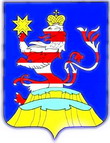 Чувашская  РеспубликаАдминистрацияМариинско-Посадскогомуниципального округаР А С П О Р Я Ж Е Н И Е 15.05.2023   № 214  -рг. Мариинский  Посад